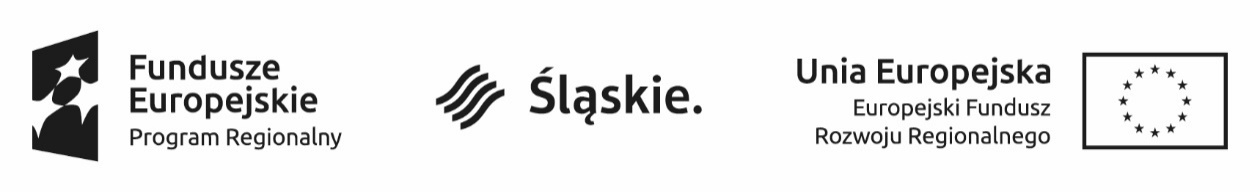 Załącznik nr 3do Regulaminu naboru uzupełniającegoMyszków, dnia …………………….…….OŚWIADCZENIEo nieprowadzeniu działalności gospodarczej, agroturystycznej ani rolniczejJa, niżej podpisany/a ……………………........……………………………..….………………………………..……....(imię i nazwisko)zamieszkały/a w …..……………………….................…………………………………………………………..……….………..…………………….……………………………………………………….................…………………………….	(miejscowość, kod, ulica, nr domu)W związku ze złożeniem Deklaracji uczestnictwa w projekcie pn. „Wymiana systemów grzewczych c.o. na systemy ekologiczne na terenie Gminy Myszków” przygotowywanego przez Gminę Myszków, skierowanego do realizacji w ramach Regionalnego Programu Operacyjnego Województwa Śląskiego na lata 2014-2020, Osi Priorytetowej IV. Efektywność energetyczna, odnawialne źródła energii i gospodarka niskoemisyjna, Działanie 4.3. Efektywność energetyczna i odnawialne źródła energii w infrastrukturze publicznej i mieszkaniowej, Poddziałanie 4.3.4. Efektywność energetyczna i odnawialne źródła energii w infrastrukturze publicznej i mieszkaniowej – konkurs, niniejszym oświadczam, że w budynku mieszkalnym zlokalizowanym pod adresem …………………………………………………………….............................................(nr działki: …………………….; miejscowość/osiedle/dzielnica: ………………………………..…………………), którego jestem właścicielem*/współwłaścicielem*/do którego posiadam prawo do dysponowania nieruchomością* nie jest prowadzona działalność gospodarcza, agroturystyczna ani rolnicza.……….………………………………..Podpis/-y